Dukinfield Medical PracticeDr T Dowling, Dr J Harvey, Dr E Roberts, Dr H McBride, Mr B ParsonsNew Patient Registration FormPlease complete this confidential questionnaire (one for each member of the family to be registered with the Practice).Please complete in BLOCK CAPITALS and tick the boxes as appropriate.Please bring identification and proof of address.  SMOKING ADVICEAccording to new Government guidelines we are now required to hold a record of the smoking habits of all our patients once they reach the age of 14. For anyone, who has ever smoked it is required that this information is re-recorded annually.We are also required to record that we have advised each of our patients about the health hazards of smoking. These include an increased risk of:Lung CancerCoronary Heart DiseasePeripheral vascular diseaseChronic Obstructive Pulmonary Disease (which includes chronic bronchitis and emphysema)Cervical CancerMouth and throat cancerDifficulty conceiving (men and women)MiscarriageLow birth weight babiesChest problems in the children of smokersIf you require further information about our Help to Quit Programme please contact the Surgery on 0161 3436382Medical Records AccessConsent FormI have read and understood the information leaflet about access to medical records, booking appointments online and ordering repeat prescriptions online.I consent to my GP practice providing me access to my electronic health record via the internet.I further agree to use the system in a responsible manner in accordance with all instructions given to me by the GP practice and to immediately report any errors I encounter whilst using the system.  If I see any patient data which does not relate to me I will immediately log out and report the matter to the GP practicePart access (appointments and repeat prescriptions)Name ……………………………………………………………………………..Signed ……………………………………………………  Date ……………….Date of Birth………………………………………………………………………Home Telephone No …………………………………………………………….Mobile Telephone No…………………………………………………………….Email Address (PLEASE NOTE: we can only use one email address per registration)…………………………………………………………………….Please note: separate consent forms for other family members will be required     Concord Way Site:20-22 Concord WayDukinfield, Cheshire, SK16 4DBTelephone 0161 343 6382Birch Lane Site:83 Birch LaneDukinfield, Cheshire. SK16 4AJTelephone 0161 330 2039Mr / Mrs / Miss / Ms / Other……..  Mr / Mrs / Miss / Ms / Other……..  Mr / Mrs / Miss / Ms / Other……..  Mr / Mrs / Miss / Ms / Other……..  Mr / Mrs / Miss / Ms / Other……..  Mr / Mrs / Miss / Ms / Other……..  Mr / Mrs / Miss / Ms / Other……..  Mr / Mrs / Miss / Ms / Other……..  Mr / Mrs / Miss / Ms / Other……..  Mr / Mrs / Miss / Ms / Other……..  Mr / Mrs / Miss / Ms / Other……..  Mr / Mrs / Miss / Ms / Other……..  Mr / Mrs / Miss / Ms / Other……..  Mr / Mrs / Miss / Ms / Other……..  Mr / Mrs / Miss / Ms / Other……..  Mr / Mrs / Miss / Ms / Other……..  Mr / Mrs / Miss / Ms / Other……..  NHS Number: NHS Number: NHS Number: NHS Number: NHS Number: NHS Number: NHS Number: NHS Number: NHS Number: NHS Number: NHS Number: NHS Number: Full Name:Full Name:Full Name:Full Name:Full Name:Full Name:Full Name:Full Name:Full Name:Full Name:Full Name:Full Name:Full Name:Full Name:Full Name:Full Name:Full Name:Daytime Telephone Number:Mobile Number:Daytime Telephone Number:Mobile Number:Daytime Telephone Number:Mobile Number:Daytime Telephone Number:Mobile Number:Daytime Telephone Number:Mobile Number:Daytime Telephone Number:Mobile Number:Daytime Telephone Number:Mobile Number:Daytime Telephone Number:Mobile Number:Daytime Telephone Number:Mobile Number:Daytime Telephone Number:Mobile Number:Daytime Telephone Number:Mobile Number:Daytime Telephone Number:Mobile Number:Date Of Birth:Date Of Birth:Date Of Birth:Date Of Birth:Date Of Birth:Date Of Birth:Date Of Birth:Date Of Birth:Date Of Birth:Date Of Birth:Date Of Birth:Date Of Birth:Date Of Birth:Date Of Birth:Date Of Birth:Date Of Birth:Date Of Birth:Daytime Telephone Number:Mobile Number:Daytime Telephone Number:Mobile Number:Daytime Telephone Number:Mobile Number:Daytime Telephone Number:Mobile Number:Daytime Telephone Number:Mobile Number:Daytime Telephone Number:Mobile Number:Daytime Telephone Number:Mobile Number:Daytime Telephone Number:Mobile Number:Daytime Telephone Number:Mobile Number:Daytime Telephone Number:Mobile Number:Daytime Telephone Number:Mobile Number:Daytime Telephone Number:Mobile Number:Address and Postcode:Previous address :Address and Postcode:Previous address :Address and Postcode:Previous address :Address and Postcode:Previous address :Address and Postcode:Previous address :Address and Postcode:Previous address :Address and Postcode:Previous address :Address and Postcode:Previous address :Address and Postcode:Previous address :Address and Postcode:Previous address :Address and Postcode:Previous address :Address and Postcode:Previous address :Address and Postcode:Previous address :Address and Postcode:Previous address :Address and Postcode:Previous address :Address and Postcode:Previous address :Address and Postcode:Previous address :E-mail Address:E-mail Address:E-mail Address:E-mail Address:E-mail Address:E-mail Address:E-mail Address:E-mail Address:E-mail Address:E-mail Address:E-mail Address:E-mail Address:Address and Postcode:Previous address :Address and Postcode:Previous address :Address and Postcode:Previous address :Address and Postcode:Previous address :Address and Postcode:Previous address :Address and Postcode:Previous address :Address and Postcode:Previous address :Address and Postcode:Previous address :Address and Postcode:Previous address :Address and Postcode:Previous address :Address and Postcode:Previous address :Address and Postcode:Previous address :Address and Postcode:Previous address :Address and Postcode:Previous address :Address and Postcode:Previous address :Address and Postcode:Previous address :Address and Postcode:Previous address : Town & Country of Birth: Town & Country of Birth: Town & Country of Birth: Town & Country of Birth: Town & Country of Birth: Town & Country of Birth: Town & Country of Birth: Town & Country of Birth: Town & Country of Birth: Town & Country of Birth: Town & Country of Birth: Town & Country of Birth:Address and Postcode:Previous address :Address and Postcode:Previous address :Address and Postcode:Previous address :Address and Postcode:Previous address :Address and Postcode:Previous address :Address and Postcode:Previous address :Address and Postcode:Previous address :Address and Postcode:Previous address :Address and Postcode:Previous address :Address and Postcode:Previous address :Address and Postcode:Previous address :Address and Postcode:Previous address :Address and Postcode:Previous address :Address and Postcode:Previous address :Address and Postcode:Previous address :Address and Postcode:Previous address :Address and Postcode:Previous address :If born outside the UK, date you entered the country:If born outside the UK, date you entered the country:If born outside the UK, date you entered the country:If born outside the UK, date you entered the country:If born outside the UK, date you entered the country:If born outside the UK, date you entered the country:If born outside the UK, date you entered the country:If born outside the UK, date you entered the country:If born outside the UK, date you entered the country:If born outside the UK, date you entered the country:If born outside the UK, date you entered the country:If born outside the UK, date you entered the country:Address and Postcode:Previous address :Address and Postcode:Previous address :Address and Postcode:Previous address :Address and Postcode:Previous address :Address and Postcode:Previous address :Address and Postcode:Previous address :Address and Postcode:Previous address :Address and Postcode:Previous address :Address and Postcode:Previous address :Address and Postcode:Previous address :Address and Postcode:Previous address :Address and Postcode:Previous address :Address and Postcode:Previous address :Address and Postcode:Previous address :Address and Postcode:Previous address :Address and Postcode:Previous address :Address and Postcode:Previous address :Next of Kin:Relationship to you:Next of Kin:Relationship to you:Next of Kin:Relationship to you:Next of Kin:Relationship to you:Next of Kin:Relationship to you:Next of Kin:Relationship to you:Next of Kin:Relationship to you:Next of Kin:Relationship to you:Next of Kin:Relationship to you:Next of Kin:Relationship to you:Next of Kin:Relationship to you:Next of Kin:Relationship to you:Previous/Maiden name if differentPrevious/Maiden name if differentPrevious/Maiden name if differentPrevious/Maiden name if differentPrevious/Maiden name if differentPrevious/Maiden name if differentPrevious/Maiden name if differentPrevious/Maiden name if differentPrevious/Maiden name if differentPrevious/Maiden name if differentPrevious/Maiden name if differentPrevious/Maiden name if differentPrevious/Maiden name if differentPrevious/Maiden name if differentPrevious/Maiden name if differentPrevious/Maiden name if differentPrevious/Maiden name if differentNext Of Kin Address & Contact Number:Next Of Kin Address & Contact Number:Next Of Kin Address & Contact Number:Next Of Kin Address & Contact Number:Next Of Kin Address & Contact Number:Next Of Kin Address & Contact Number:Next Of Kin Address & Contact Number:Next Of Kin Address & Contact Number:Next Of Kin Address & Contact Number:Next Of Kin Address & Contact Number:Next Of Kin Address & Contact Number:Next Of Kin Address & Contact Number:Previous GP:Previous GP Address:Previous GP:Previous GP Address:Previous GP:Previous GP Address:Previous GP:Previous GP Address:Previous GP:Previous GP Address:Previous GP:Previous GP Address:Previous GP:Previous GP Address:Previous GP:Previous GP Address:Previous GP:Previous GP Address:Previous GP:Previous GP Address:Previous GP:Previous GP Address:Previous GP:Previous GP Address:Previous GP:Previous GP Address:Previous GP:Previous GP Address:Previous GP:Previous GP Address:Previous GP:Previous GP Address:Previous GP:Previous GP Address:Are you a Carer?                         Are you a Carer?                         Are you a Carer?                         Are you a Carer?                         Are you a Carer?                         Are you a Carer?                         Are you a Carer?                         Are you a Carer?                         Yes  /  NoYes  /  NoYes  /  NoYes  /  NoPrevious GP:Previous GP Address:Previous GP:Previous GP Address:Previous GP:Previous GP Address:Previous GP:Previous GP Address:Previous GP:Previous GP Address:Previous GP:Previous GP Address:Previous GP:Previous GP Address:Previous GP:Previous GP Address:Previous GP:Previous GP Address:Previous GP:Previous GP Address:Previous GP:Previous GP Address:Previous GP:Previous GP Address:Previous GP:Previous GP Address:Previous GP:Previous GP Address:Previous GP:Previous GP Address:Previous GP:Previous GP Address:Previous GP:Previous GP Address:If yes please provide details:If yes please provide details:If yes please provide details:If yes please provide details:If yes please provide details:If yes please provide details:If yes please provide details:If yes please provide details:If yes please provide details:If yes please provide details:If yes please provide details:If yes please provide details:Previous GP:Previous GP Address:Previous GP:Previous GP Address:Previous GP:Previous GP Address:Previous GP:Previous GP Address:Previous GP:Previous GP Address:Previous GP:Previous GP Address:Previous GP:Previous GP Address:Previous GP:Previous GP Address:Previous GP:Previous GP Address:Previous GP:Previous GP Address:Previous GP:Previous GP Address:Previous GP:Previous GP Address:Previous GP:Previous GP Address:Previous GP:Previous GP Address:Previous GP:Previous GP Address:Previous GP:Previous GP Address:Previous GP:Previous GP Address:Are you cared for? Are you cared for? Are you cared for? Are you cared for? Are you cared for? Are you cared for? Are you cared for? Are you cared for? Yes/NoYes/NoYes/NoYes/NoPrevious GP:Previous GP Address:Previous GP:Previous GP Address:Previous GP:Previous GP Address:Previous GP:Previous GP Address:Previous GP:Previous GP Address:Previous GP:Previous GP Address:Previous GP:Previous GP Address:Previous GP:Previous GP Address:Previous GP:Previous GP Address:Previous GP:Previous GP Address:Previous GP:Previous GP Address:Previous GP:Previous GP Address:Previous GP:Previous GP Address:Previous GP:Previous GP Address:Previous GP:Previous GP Address:Previous GP:Previous GP Address:Previous GP:Previous GP Address:If yes please provide details:If yes please provide details:If yes please provide details:If yes please provide details:If yes please provide details:If yes please provide details:If yes please provide details:If yes please provide details:If yes please provide details:If yes please provide details:If yes please provide details:If yes please provide details:If yes please provide details:If returning from Armed Forces:If returning from Armed Forces:If returning from Armed Forces:If returning from Armed Forces:If returning from Armed Forces:If returning from Armed Forces:Your Service or Personnel NumberYour Service or Personnel NumberYour Service or Personnel NumberYour Service or Personnel NumberYour Service or Personnel NumberYour Service or Personnel NumberYour Service or Personnel NumberYour Service or Personnel NumberYour Service or Personnel NumberYour Service or Personnel NumberYour Service or Personnel NumberYour Enlistment DateYour Enlistment DateYour Enlistment DateYour Enlistment DateYour Enlistment DateYour Enlistment DateYour Enlistment DateYour Enlistment DateYour Enlistment DateYour Enlistment DateYour Enlistment DateYour Enlistment DateAre you an Armed Forces veteran?Are you an Armed Forces veteran?Are you an Armed Forces veteran?Are you an Armed Forces veteran?Are you an Armed Forces veteran?Are you an Armed Forces veteran?Are you an Armed Forces veteran?YES   /   NO   Any further information you would like to give:YES   /   NO   Any further information you would like to give:YES   /   NO   Any further information you would like to give:YES   /   NO   Any further information you would like to give:YES   /   NO   Any further information you would like to give:YES   /   NO   Any further information you would like to give:YES   /   NO   Any further information you would like to give:YES   /   NO   Any further information you would like to give:YES   /   NO   Any further information you would like to give:YES   /   NO   Any further information you would like to give:YES   /   NO   Any further information you would like to give:YES   /   NO   Any further information you would like to give:YES   /   NO   Any further information you would like to give:YES   /   NO   Any further information you would like to give:YES   /   NO   Any further information you would like to give:YES   /   NO   Any further information you would like to give:YES   /   NO   Any further information you would like to give:YES   /   NO   Any further information you would like to give:YES   /   NO   Any further information you would like to give:YES   /   NO   Any further information you would like to give:YES   /   NO   Any further information you would like to give:YES   /   NO   Any further information you would like to give:Yourheight:Feet / inchesFeet / inchesFeet / inchesFeet / inchesFeet / inchesFeet / inchescmcmcmcmcmcmYourweight:Yourweight:Yourweight:Yourweight:Stones / lbs.Stones / lbs.Stones / lbs.Stones / lbs.Stones / lbs.Stones / lbs.Stones / lbs.kgkgkgkgkgkgYour religion:Your religion:Your religion:Your main or 1st spoken language:Your main or 1st spoken language:Your main or 1st spoken language:Your main or 1st spoken language:Your main or 1st spoken language:Your main or 1st spoken language:Your main or 1st spoken language:Your main or 1st spoken language:Your main or 1st spoken language:Your Ethnic Origin:Your Ethnic Origin:Your Ethnic Origin:Do you require an interpreter/translator?Do you require an interpreter/translator?Do you require an interpreter/translator?Do you require an interpreter/translator?Do you require an interpreter/translator?Do you require an interpreter/translator?Do you require an interpreter/translator?Do you require an interpreter/translator?Do you require an interpreter/translator?Yes/No Yes/No Yes/No Yes/No Yes/No Yes/No Yes/No Yes/No Which of your following options best describes how you think of yourself?Woman (including trans woman)Man (including trans man)Non-binaryIn another way (please state) …………………………………..Is your gender identity the same as the gender you were given at birth?YesNoWhich of the following options best describes how you think of yourself?Lesbian Bisexual GayHeterosexual/Straight In another way (please state) ……………………………………Which of your following options best describes how you think of yourself?Woman (including trans woman)Man (including trans man)Non-binaryIn another way (please state) …………………………………..Is your gender identity the same as the gender you were given at birth?YesNoWhich of the following options best describes how you think of yourself?Lesbian Bisexual GayHeterosexual/Straight In another way (please state) ……………………………………Which of your following options best describes how you think of yourself?Woman (including trans woman)Man (including trans man)Non-binaryIn another way (please state) …………………………………..Is your gender identity the same as the gender you were given at birth?YesNoWhich of the following options best describes how you think of yourself?Lesbian Bisexual GayHeterosexual/Straight In another way (please state) ……………………………………Which of your following options best describes how you think of yourself?Woman (including trans woman)Man (including trans man)Non-binaryIn another way (please state) …………………………………..Is your gender identity the same as the gender you were given at birth?YesNoWhich of the following options best describes how you think of yourself?Lesbian Bisexual GayHeterosexual/Straight In another way (please state) ……………………………………Which of your following options best describes how you think of yourself?Woman (including trans woman)Man (including trans man)Non-binaryIn another way (please state) …………………………………..Is your gender identity the same as the gender you were given at birth?YesNoWhich of the following options best describes how you think of yourself?Lesbian Bisexual GayHeterosexual/Straight In another way (please state) ……………………………………Which of your following options best describes how you think of yourself?Woman (including trans woman)Man (including trans man)Non-binaryIn another way (please state) …………………………………..Is your gender identity the same as the gender you were given at birth?YesNoWhich of the following options best describes how you think of yourself?Lesbian Bisexual GayHeterosexual/Straight In another way (please state) ……………………………………Which of your following options best describes how you think of yourself?Woman (including trans woman)Man (including trans man)Non-binaryIn another way (please state) …………………………………..Is your gender identity the same as the gender you were given at birth?YesNoWhich of the following options best describes how you think of yourself?Lesbian Bisexual GayHeterosexual/Straight In another way (please state) ……………………………………Which of your following options best describes how you think of yourself?Woman (including trans woman)Man (including trans man)Non-binaryIn another way (please state) …………………………………..Is your gender identity the same as the gender you were given at birth?YesNoWhich of the following options best describes how you think of yourself?Lesbian Bisexual GayHeterosexual/Straight In another way (please state) ……………………………………Which of your following options best describes how you think of yourself?Woman (including trans woman)Man (including trans man)Non-binaryIn another way (please state) …………………………………..Is your gender identity the same as the gender you were given at birth?YesNoWhich of the following options best describes how you think of yourself?Lesbian Bisexual GayHeterosexual/Straight In another way (please state) ……………………………………Which of your following options best describes how you think of yourself?Woman (including trans woman)Man (including trans man)Non-binaryIn another way (please state) …………………………………..Is your gender identity the same as the gender you were given at birth?YesNoWhich of the following options best describes how you think of yourself?Lesbian Bisexual GayHeterosexual/Straight In another way (please state) ……………………………………Which of your following options best describes how you think of yourself?Woman (including trans woman)Man (including trans man)Non-binaryIn another way (please state) …………………………………..Is your gender identity the same as the gender you were given at birth?YesNoWhich of the following options best describes how you think of yourself?Lesbian Bisexual GayHeterosexual/Straight In another way (please state) ……………………………………Which of your following options best describes how you think of yourself?Woman (including trans woman)Man (including trans man)Non-binaryIn another way (please state) …………………………………..Is your gender identity the same as the gender you were given at birth?YesNoWhich of the following options best describes how you think of yourself?Lesbian Bisexual GayHeterosexual/Straight In another way (please state) ……………………………………Which of your following options best describes how you think of yourself?Woman (including trans woman)Man (including trans man)Non-binaryIn another way (please state) …………………………………..Is your gender identity the same as the gender you were given at birth?YesNoWhich of the following options best describes how you think of yourself?Lesbian Bisexual GayHeterosexual/Straight In another way (please state) ……………………………………Which of your following options best describes how you think of yourself?Woman (including trans woman)Man (including trans man)Non-binaryIn another way (please state) …………………………………..Is your gender identity the same as the gender you were given at birth?YesNoWhich of the following options best describes how you think of yourself?Lesbian Bisexual GayHeterosexual/Straight In another way (please state) ……………………………………Which of your following options best describes how you think of yourself?Woman (including trans woman)Man (including trans man)Non-binaryIn another way (please state) …………………………………..Is your gender identity the same as the gender you were given at birth?YesNoWhich of the following options best describes how you think of yourself?Lesbian Bisexual GayHeterosexual/Straight In another way (please state) ……………………………………Which of your following options best describes how you think of yourself?Woman (including trans woman)Man (including trans man)Non-binaryIn another way (please state) …………………………………..Is your gender identity the same as the gender you were given at birth?YesNoWhich of the following options best describes how you think of yourself?Lesbian Bisexual GayHeterosexual/Straight In another way (please state) ……………………………………Which of your following options best describes how you think of yourself?Woman (including trans woman)Man (including trans man)Non-binaryIn another way (please state) …………………………………..Is your gender identity the same as the gender you were given at birth?YesNoWhich of the following options best describes how you think of yourself?Lesbian Bisexual GayHeterosexual/Straight In another way (please state) ……………………………………Which of your following options best describes how you think of yourself?Woman (including trans woman)Man (including trans man)Non-binaryIn another way (please state) …………………………………..Is your gender identity the same as the gender you were given at birth?YesNoWhich of the following options best describes how you think of yourself?Lesbian Bisexual GayHeterosexual/Straight In another way (please state) ……………………………………Which of your following options best describes how you think of yourself?Woman (including trans woman)Man (including trans man)Non-binaryIn another way (please state) …………………………………..Is your gender identity the same as the gender you were given at birth?YesNoWhich of the following options best describes how you think of yourself?Lesbian Bisexual GayHeterosexual/Straight In another way (please state) ……………………………………Which of your following options best describes how you think of yourself?Woman (including trans woman)Man (including trans man)Non-binaryIn another way (please state) …………………………………..Is your gender identity the same as the gender you were given at birth?YesNoWhich of the following options best describes how you think of yourself?Lesbian Bisexual GayHeterosexual/Straight In another way (please state) ……………………………………Which of your following options best describes how you think of yourself?Woman (including trans woman)Man (including trans man)Non-binaryIn another way (please state) …………………………………..Is your gender identity the same as the gender you were given at birth?YesNoWhich of the following options best describes how you think of yourself?Lesbian Bisexual GayHeterosexual/Straight In another way (please state) ……………………………………Which of your following options best describes how you think of yourself?Woman (including trans woman)Man (including trans man)Non-binaryIn another way (please state) …………………………………..Is your gender identity the same as the gender you were given at birth?YesNoWhich of the following options best describes how you think of yourself?Lesbian Bisexual GayHeterosexual/Straight In another way (please state) ……………………………………Which of your following options best describes how you think of yourself?Woman (including trans woman)Man (including trans man)Non-binaryIn another way (please state) …………………………………..Is your gender identity the same as the gender you were given at birth?YesNoWhich of the following options best describes how you think of yourself?Lesbian Bisexual GayHeterosexual/Straight In another way (please state) ……………………………………Which of your following options best describes how you think of yourself?Woman (including trans woman)Man (including trans man)Non-binaryIn another way (please state) …………………………………..Is your gender identity the same as the gender you were given at birth?YesNoWhich of the following options best describes how you think of yourself?Lesbian Bisexual GayHeterosexual/Straight In another way (please state) ……………………………………Which of your following options best describes how you think of yourself?Woman (including trans woman)Man (including trans man)Non-binaryIn another way (please state) …………………………………..Is your gender identity the same as the gender you were given at birth?YesNoWhich of the following options best describes how you think of yourself?Lesbian Bisexual GayHeterosexual/Straight In another way (please state) ……………………………………Which of your following options best describes how you think of yourself?Woman (including trans woman)Man (including trans man)Non-binaryIn another way (please state) …………………………………..Is your gender identity the same as the gender you were given at birth?YesNoWhich of the following options best describes how you think of yourself?Lesbian Bisexual GayHeterosexual/Straight In another way (please state) ……………………………………Which of your following options best describes how you think of yourself?Woman (including trans woman)Man (including trans man)Non-binaryIn another way (please state) …………………………………..Is your gender identity the same as the gender you were given at birth?YesNoWhich of the following options best describes how you think of yourself?Lesbian Bisexual GayHeterosexual/Straight In another way (please state) ……………………………………Which of your following options best describes how you think of yourself?Woman (including trans woman)Man (including trans man)Non-binaryIn another way (please state) …………………………………..Is your gender identity the same as the gender you were given at birth?YesNoWhich of the following options best describes how you think of yourself?Lesbian Bisexual GayHeterosexual/Straight In another way (please state) ……………………………………Which of your following options best describes how you think of yourself?Woman (including trans woman)Man (including trans man)Non-binaryIn another way (please state) …………………………………..Is your gender identity the same as the gender you were given at birth?YesNoWhich of the following options best describes how you think of yourself?Lesbian Bisexual GayHeterosexual/Straight In another way (please state) ……………………………………All patients will now be allocated to Dr Dowling as their named accountable GP. Please note that you can see any GP within the practice.Your Medical Background:All patients will now be allocated to Dr Dowling as their named accountable GP. Please note that you can see any GP within the practice.Your Medical Background:All patients will now be allocated to Dr Dowling as their named accountable GP. Please note that you can see any GP within the practice.Your Medical Background:All patients will now be allocated to Dr Dowling as their named accountable GP. Please note that you can see any GP within the practice.Your Medical Background:All patients will now be allocated to Dr Dowling as their named accountable GP. Please note that you can see any GP within the practice.Your Medical Background:All patients will now be allocated to Dr Dowling as their named accountable GP. Please note that you can see any GP within the practice.Your Medical Background:All patients will now be allocated to Dr Dowling as their named accountable GP. Please note that you can see any GP within the practice.Your Medical Background:All patients will now be allocated to Dr Dowling as their named accountable GP. Please note that you can see any GP within the practice.Your Medical Background:All patients will now be allocated to Dr Dowling as their named accountable GP. Please note that you can see any GP within the practice.Your Medical Background:All patients will now be allocated to Dr Dowling as their named accountable GP. Please note that you can see any GP within the practice.Your Medical Background:All patients will now be allocated to Dr Dowling as their named accountable GP. Please note that you can see any GP within the practice.Your Medical Background:All patients will now be allocated to Dr Dowling as their named accountable GP. Please note that you can see any GP within the practice.Your Medical Background:All patients will now be allocated to Dr Dowling as their named accountable GP. Please note that you can see any GP within the practice.Your Medical Background:All patients will now be allocated to Dr Dowling as their named accountable GP. Please note that you can see any GP within the practice.Your Medical Background:All patients will now be allocated to Dr Dowling as their named accountable GP. Please note that you can see any GP within the practice.Your Medical Background:All patients will now be allocated to Dr Dowling as their named accountable GP. Please note that you can see any GP within the practice.Your Medical Background:All patients will now be allocated to Dr Dowling as their named accountable GP. Please note that you can see any GP within the practice.Your Medical Background:All patients will now be allocated to Dr Dowling as their named accountable GP. Please note that you can see any GP within the practice.Your Medical Background:All patients will now be allocated to Dr Dowling as their named accountable GP. Please note that you can see any GP within the practice.Your Medical Background:All patients will now be allocated to Dr Dowling as their named accountable GP. Please note that you can see any GP within the practice.Your Medical Background:All patients will now be allocated to Dr Dowling as their named accountable GP. Please note that you can see any GP within the practice.Your Medical Background:All patients will now be allocated to Dr Dowling as their named accountable GP. Please note that you can see any GP within the practice.Your Medical Background:All patients will now be allocated to Dr Dowling as their named accountable GP. Please note that you can see any GP within the practice.Your Medical Background:All patients will now be allocated to Dr Dowling as their named accountable GP. Please note that you can see any GP within the practice.Your Medical Background:All patients will now be allocated to Dr Dowling as their named accountable GP. Please note that you can see any GP within the practice.Your Medical Background:All patients will now be allocated to Dr Dowling as their named accountable GP. Please note that you can see any GP within the practice.Your Medical Background:All patients will now be allocated to Dr Dowling as their named accountable GP. Please note that you can see any GP within the practice.Your Medical Background:All patients will now be allocated to Dr Dowling as their named accountable GP. Please note that you can see any GP within the practice.Your Medical Background:All patients will now be allocated to Dr Dowling as their named accountable GP. Please note that you can see any GP within the practice.Your Medical Background:What illnesses have you had & When?What illnesses have you had & When?What illnesses have you had & When?What illnesses have you had & When?What illnesses have you had & When?What operations have you had and When?What operations have you had and When?What operations have you had and When?What operations have you had and When?What operations have you had and When?Do you have any medical problems at present?Do you have any medical problems at present?Do you have any medical problems at present?Do you have any medical problems at present?Do you have any medical problems at present?Please list any tablets, medicines or other treatments you are currently taking:(incl.  dose + frequency)MedicationcontinuedPlease list any tablets, medicines or other treatments you are currently taking:(incl.  dose + frequency)MedicationcontinuedPlease list any tablets, medicines or other treatments you are currently taking:(incl.  dose + frequency)MedicationcontinuedPlease list any tablets, medicines or other treatments you are currently taking:(incl.  dose + frequency)MedicationcontinuedPlease list any tablets, medicines or other treatments you are currently taking:(incl.  dose + frequency)MedicationcontinuedPharmacy you wish to be nominated to  Pharmacy you wish to be nominated to  Pharmacy you wish to be nominated to  Pharmacy you wish to be nominated to  Pharmacy you wish to be nominated to  Are there any serious diseases that affect your Parents, Brothers or Sisters (tick all that apply)Are there any serious diseases that affect your Parents, Brothers or Sisters (tick all that apply)Are there any serious diseases that affect your Parents, Brothers or Sisters (tick all that apply)Are there any serious diseases that affect your Parents, Brothers or Sisters (tick all that apply)Are there any serious diseases that affect your Parents, Brothers or Sisters (tick all that apply)DiabetesDiabetesDiabetesHeart AttackHeart AttackHeart AttackHeart AttackHeart AttackHeart AttackHeart attack under age of 60Heart attack under age of 60Heart attack under age of 60Heart attack under age of 60Heart attack under age of 60Heart attack under age of 60Heart attack under age of 60Heart attack under age of 60Bowel CancerBowel CancerBowel CancerBowel CancerBowel CancerBowel CancerBowel CancerAre there any serious diseases that affect your Parents, Brothers or Sisters (tick all that apply)Are there any serious diseases that affect your Parents, Brothers or Sisters (tick all that apply)Are there any serious diseases that affect your Parents, Brothers or Sisters (tick all that apply)Are there any serious diseases that affect your Parents, Brothers or Sisters (tick all that apply)Are there any serious diseases that affect your Parents, Brothers or Sisters (tick all that apply)Breast CancerBreast CancerBreast CancerBreast CancerBreast CancerBreast CancerBreast CancerBreast CancerBreast CancerHigh Blood PressureHigh Blood PressureHigh Blood PressureHigh Blood PressureHigh Blood PressureHigh Blood PressureHigh Blood PressureHigh Blood PressureAsthmaAsthmaAsthmaAsthmaStrokeStrokeStrokeAre there any serious diseases that affect your Parents, Brothers or Sisters (tick all that apply)Are there any serious diseases that affect your Parents, Brothers or Sisters (tick all that apply)Are there any serious diseases that affect your Parents, Brothers or Sisters (tick all that apply)Are there any serious diseases that affect your Parents, Brothers or Sisters (tick all that apply)Are there any serious diseases that affect your Parents, Brothers or Sisters (tick all that apply)Thyroid DisorderThyroid DisorderThyroid DisorderThyroid DisorderThyroid DisorderThyroid DisorderThyroid DisorderThyroid DisorderThyroid DisorderAny other important Family Illness?Any other important Family Illness?Any other important Family Illness?Any other important Family Illness?Any other important Family Illness?Any other important Family Illness?Any other important Family Illness?Any other important Family Illness?Any other important Family Illness?Any other important Family Illness?Any other important Family Illness?Any other important Family Illness?Any other important Family Illness?Any other important Family Illness?Any other important Family Illness?Do you have any allergies?Do you have any allergies?Do you have any allergies?Do you have any allergies?Yes/NoYes/NoYes/NoDetails:Details:Details:Details:Details:Details:Details:Details:Details:Are you allergic to any medication?Are you allergic to any medication?Are you allergic to any medication?Are you allergic to any medication?Yes/NoYes/NoYes/NoDetails:Details:Details:Details:Details:Details:Details:Details:Details:Are you House Bound?Office use:13caAre you House Bound?Office use:13caAre you House Bound?Office use:13caAre you House Bound?Office use:13caYes/NoYes/NoYes/NoDo you need information in a different form?Do you need information in a different form?Do you need information in a different form?Do you need information in a different form?Yes/NoYes/NoYes/NoIf yes, which of the following?If yes, which of the following?If yes, which of the following?If yes, which of the following?If yes, which of the following?If yes, which of the following?BrailleBrailleLarge PrintLarge PrintAudioAudioAudioAudioOther:Children ONLYChildren ONLYChildren ONLYChildren ONLYChildren ONLYChildren ONLYChildren ONLYChildren ONLYChildren ONLYChildren ONLYChildren ONLYChildren ONLYChildren ONLYChildren ONLYChildren ONLYChildren ONLYChildren ONLYChildren ONLYChildren ONLYChildren ONLYChildren ONLYChildren ONLYChildren ONLYChildren ONLYChildren ONLYChildren ONLYChildren ONLYChildren ONLYChildren ONLYWhat immunisations have you had? (please tick all that apply)What immunisations have you had? (please tick all that apply)What immunisations have you had? (please tick all that apply)What immunisations have you had? (please tick all that apply)MeaslesMeaslesMeaslesMeaslesMeaslesGerman MeaslesGerman MeaslesGerman MeaslesGerman MeaslesGerman MeaslesGerman MeaslesDiphtheriaDiphtheriaDiphtheriaDiphtheriaTetanusTetanusTetanusPolioPolioPolioPolioMMRMMRMMRWhat immunisations have you had? (please tick all that apply)What immunisations have you had? (please tick all that apply)What immunisations have you had? (please tick all that apply)What immunisations have you had? (please tick all that apply)Whooping CoughWhooping CoughWhooping CoughWhooping CoughWhooping CoughPre-school boosterPre-school boosterPre-school boosterPre-school boosterPre-school boosterPre-school boosterPre-school boosterPre-school boosterPre-school boosterPre-school boosterTriple vaccine (Diphtheria,Tetanus & Pertussis) –3 dosesTriple vaccine (Diphtheria,Tetanus & Pertussis) –3 dosesTriple vaccine (Diphtheria,Tetanus & Pertussis) –3 dosesTriple vaccine (Diphtheria,Tetanus & Pertussis) –3 dosesTriple vaccine (Diphtheria,Tetanus & Pertussis) –3 dosesTriple vaccine (Diphtheria,Tetanus & Pertussis) –3 dosesTriple vaccine (Diphtheria,Tetanus & Pertussis) –3 dosesTriple vaccine (Diphtheria,Tetanus & Pertussis) –3 dosesTriple vaccine (Diphtheria,Tetanus & Pertussis) –3 dosesTriple vaccine (Diphtheria,Tetanus & Pertussis) –3 dosesWomen only:Women only:Women only:Women only:Women only:Women only:Women only:Women only:Women only:Women only:Women only:Women only:Women only:Women only:Women only:Women only:Women only:Women only:Women only:Women only:Women only:Women only:Women only:Women only:Women only:Women only:Women only:Women only:Women only:When was your last smear done?When was your last smear done?DateDateDateDateDateDateDateDateDateWas this at yourGP’s Surgery?Was this at yourGP’s Surgery?Was this at yourGP’s Surgery?Was this at yourGP’s Surgery?Was this at yourGP’s Surgery?Was this at yourGP’s Surgery?Was this at yourGP’s Surgery?Was this at yourGP’s Surgery?YesYesYesYesYesYesYesNONONOWhat was the result Of the smear?What was the result Of the smear?Date of last mammogram(if applicable):Date of last mammogram(if applicable):DateDateDateDateDateDateDateDateDateMethod of contraception (if used):Method of contraception (if used):Method of contraception (if used):Method of contraception (if used):Method of contraception (if used):Method of contraception (if used):Method of contraception (if used):Method of contraception (if used):PatientSignature:Signature onbehalf of Patient:The practice wishes to expand its methods of communicating with patients to include the use of email and text messaging. Patient Privacy is important to us, and we would like to communicate with you regarding any activities that may be of interest, which means that we need your consent.  This may include using text/emails to provide updates on new developments at the practice, quarterly newsletters, invitations to community health events.Emails and text messages are generated using a secure facility, but because they are transmitted over a public network they may not be secure. Email and text communication will never be used for urgent communications. Your contact details will be used solely in relation to healthcare services offered by the practice, and you can choose to opt out of the services at any time by contacting the practice.The practice wishes to expand its methods of communicating with patients to include the use of email and text messaging. Patient Privacy is important to us, and we would like to communicate with you regarding any activities that may be of interest, which means that we need your consent.  This may include using text/emails to provide updates on new developments at the practice, quarterly newsletters, invitations to community health events.Emails and text messages are generated using a secure facility, but because they are transmitted over a public network they may not be secure. Email and text communication will never be used for urgent communications. Your contact details will be used solely in relation to healthcare services offered by the practice, and you can choose to opt out of the services at any time by contacting the practice.If you wish to receive emails please sign hereIf you wish to receive text messages please sign here (please note this does not relate to appointment confirmation and reminders)Office use only:New Patient Check booked?             Yes            No             Date Booked : When you have taken this form from the patient please fill out the following and state what identification it is that you have seen:Photo ID:Proof of address: Staff Name and Signature: Date: Date registered:Do you smoke?				Yes / No	If Yes, How many per day? ………………………………………If YES, would you like help to stop smoking?        Yes / NoEx-Smoker?	Yes/No                    Date:E Cigarette Smoker		Yes/NoALCOHOL INTAKE  please circle each answer (health worker will score it)ALCOHOL INTAKE  please circle each answer (health worker will score it)ALCOHOL INTAKE  please circle each answer (health worker will score it)ALCOHOL INTAKE  please circle each answer (health worker will score it)ALCOHOL INTAKE  please circle each answer (health worker will score it)ALCOHOL INTAKE  please circle each answer (health worker will score it)ALCOHOL INTAKE  please circle each answer (health worker will score it)ALCOHOL INTAKE  please circle each answer (health worker will score it)ALCOHOL INTAKE  please circle each answer (health worker will score it)ALCOHOL INTAKE  please circle each answer (health worker will score it)QuestionsQuestionsQuestionsScoring SystemScoring SystemScoring SystemScoring SystemScoring SystemQuestionsQuestionsQuestions01234Your ScoreYour ScoreHow often do you have 8 or more units on one occasion in the last year?How often do you have 8 or more units on one occasion in the last year?How often do you have 8 or more units on one occasion in the last year?neverless than monthlymonthlyweeklydaily or most daysHow often in the last year have you failed to do what is normally expected of you because you have been drinking?How often in the last year have you failed to do what is normally expected of you because you have been drinking?How often in the last year have you failed to do what is normally expected of you because you have been drinking?neverless than monthlymonthlyweeklydaily or most daysHow often in the last year have you not been able to remember what happened when drinking the night before?How often in the last year have you not been able to remember what happened when drinking the night before?How often in the last year have you not been able to remember what happened when drinking the night before?neverless than monthlymonthlyweeklydaily or most daysHas a friend, relative, doctor, or other health worker been concerned about your drinking or suggested you cut down?Has a friend, relative, doctor, or other health worker been concerned about your drinking or suggested you cut down?Has a friend, relative, doctor, or other health worker been concerned about your drinking or suggested you cut down?NoYes, but not in the last yearyes, during the last yearTOTAL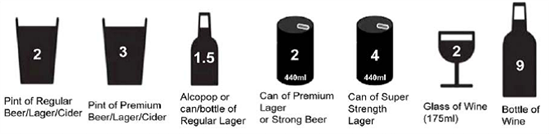 